derskitabicevaplarim.comBoard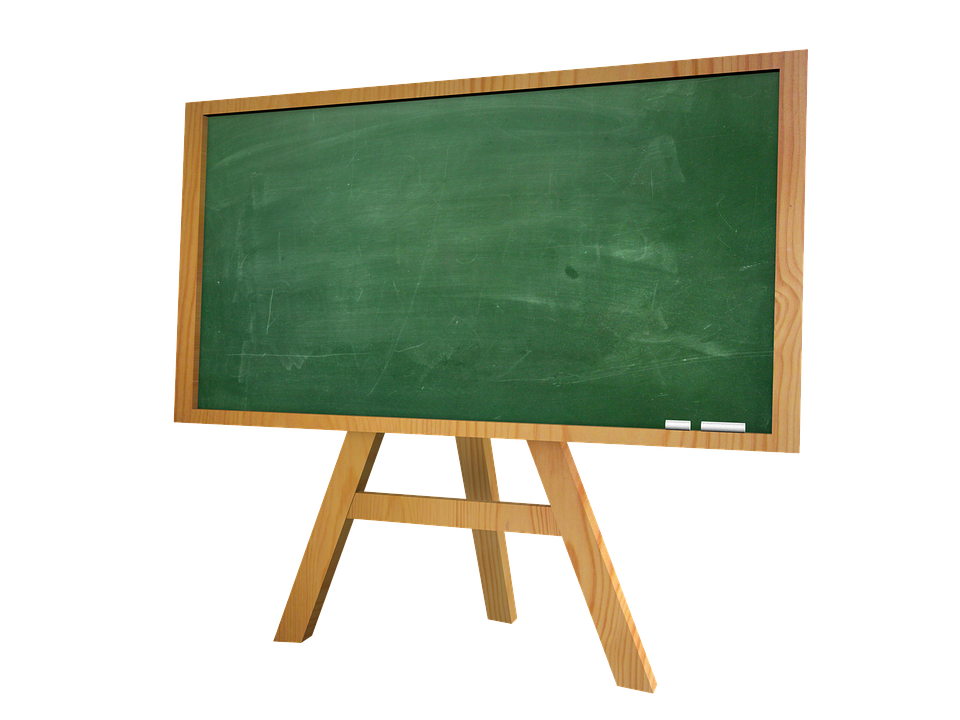 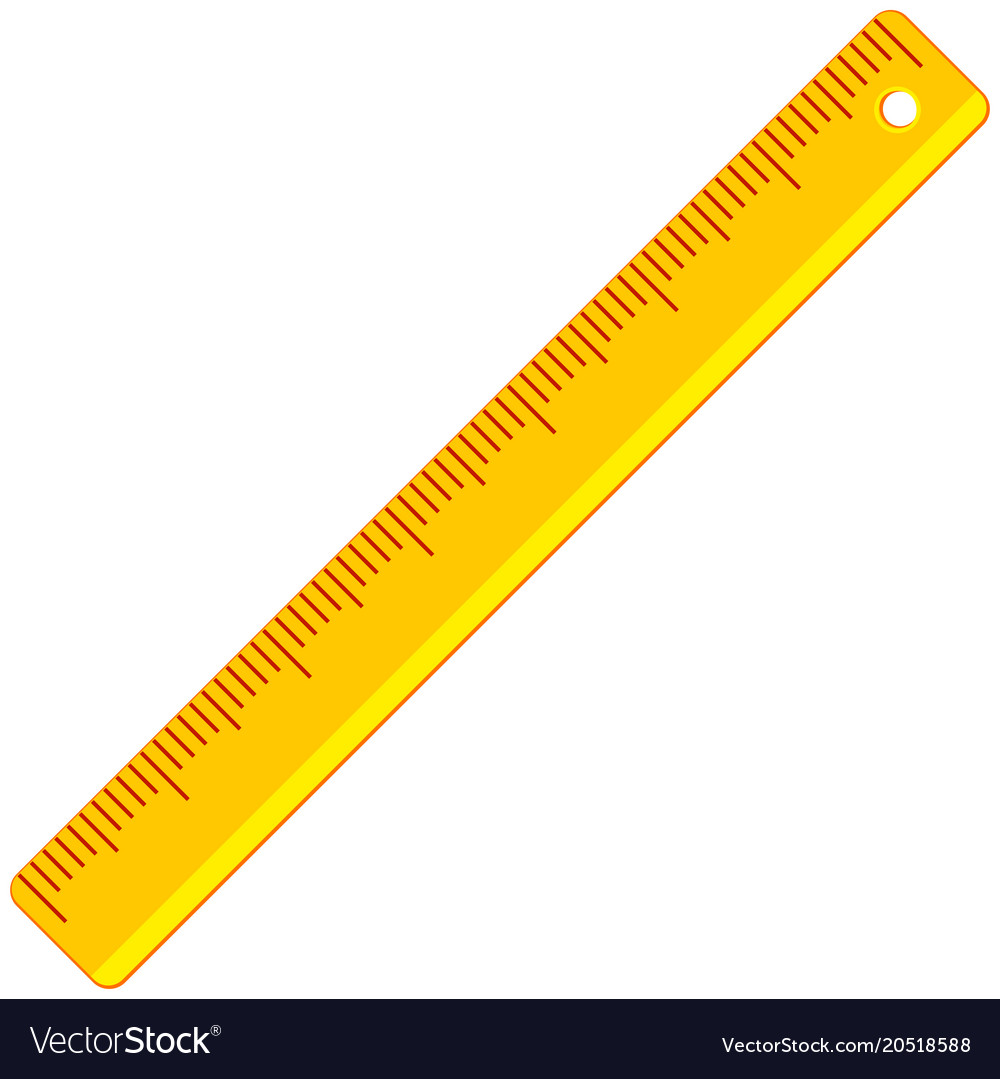 Ruler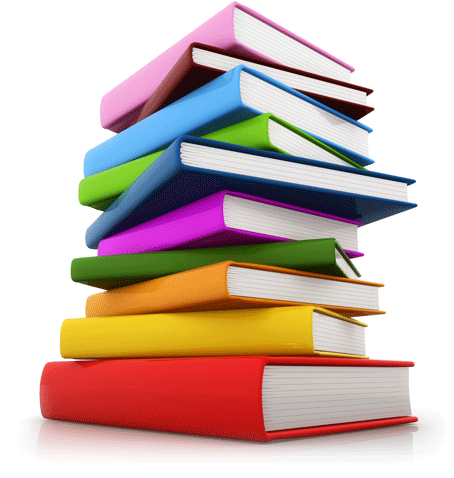 Book 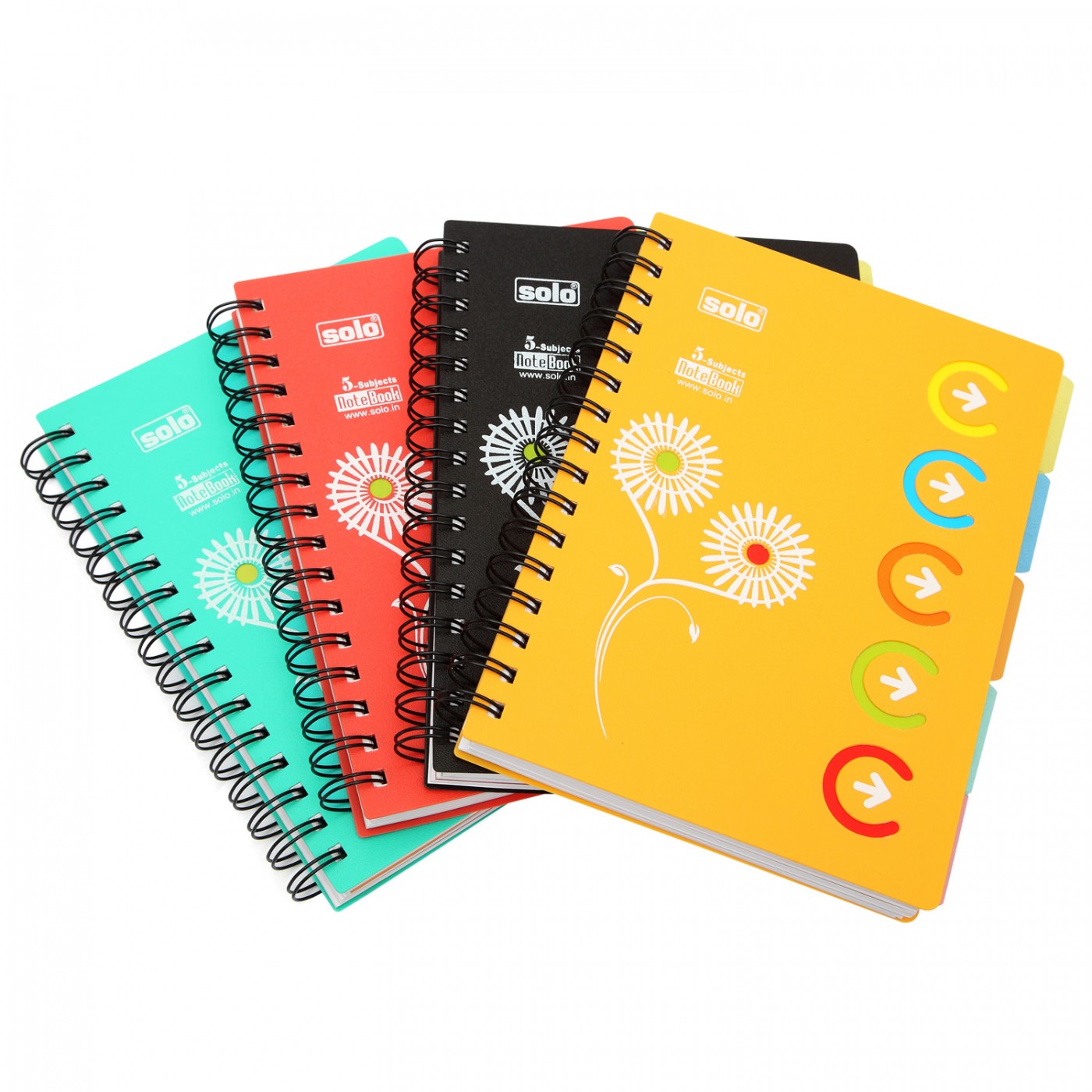 Notebook 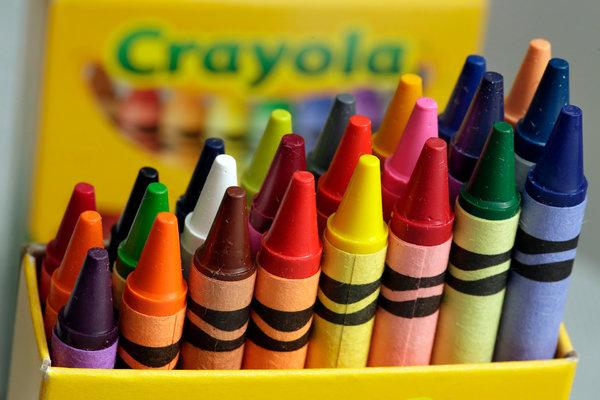 Crayon 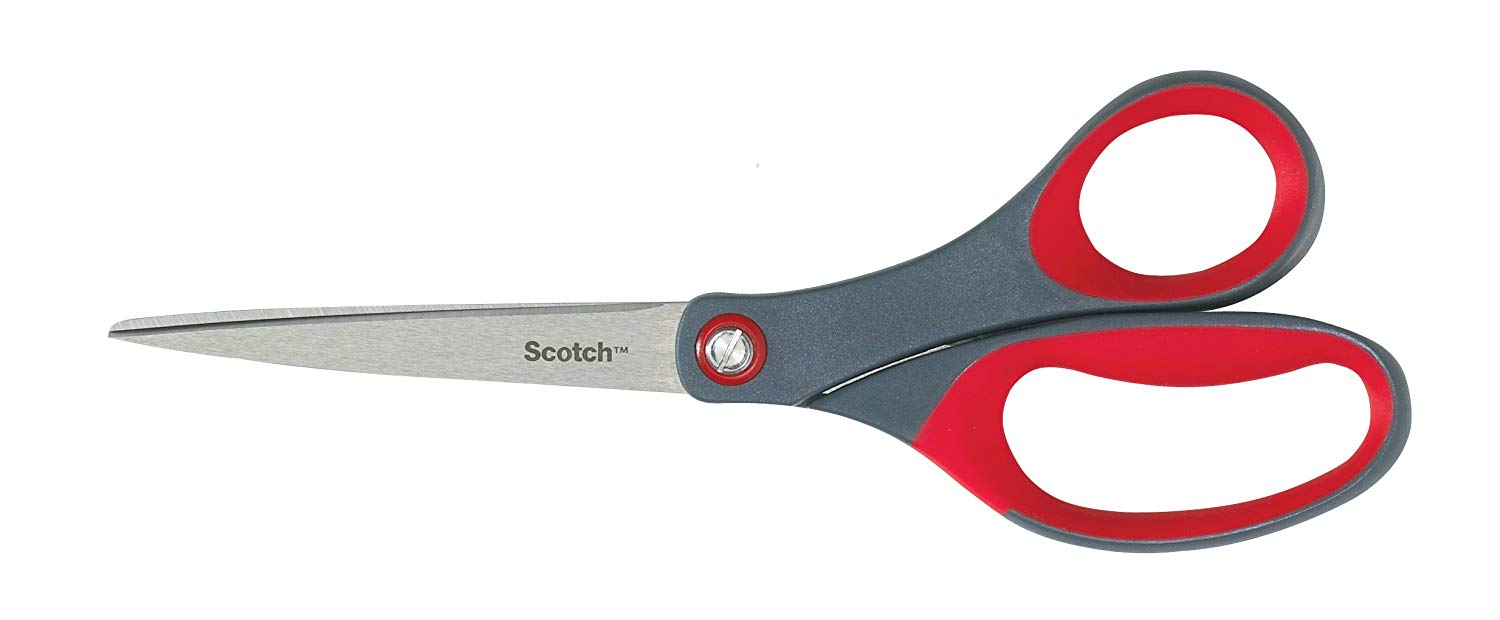 Scissors 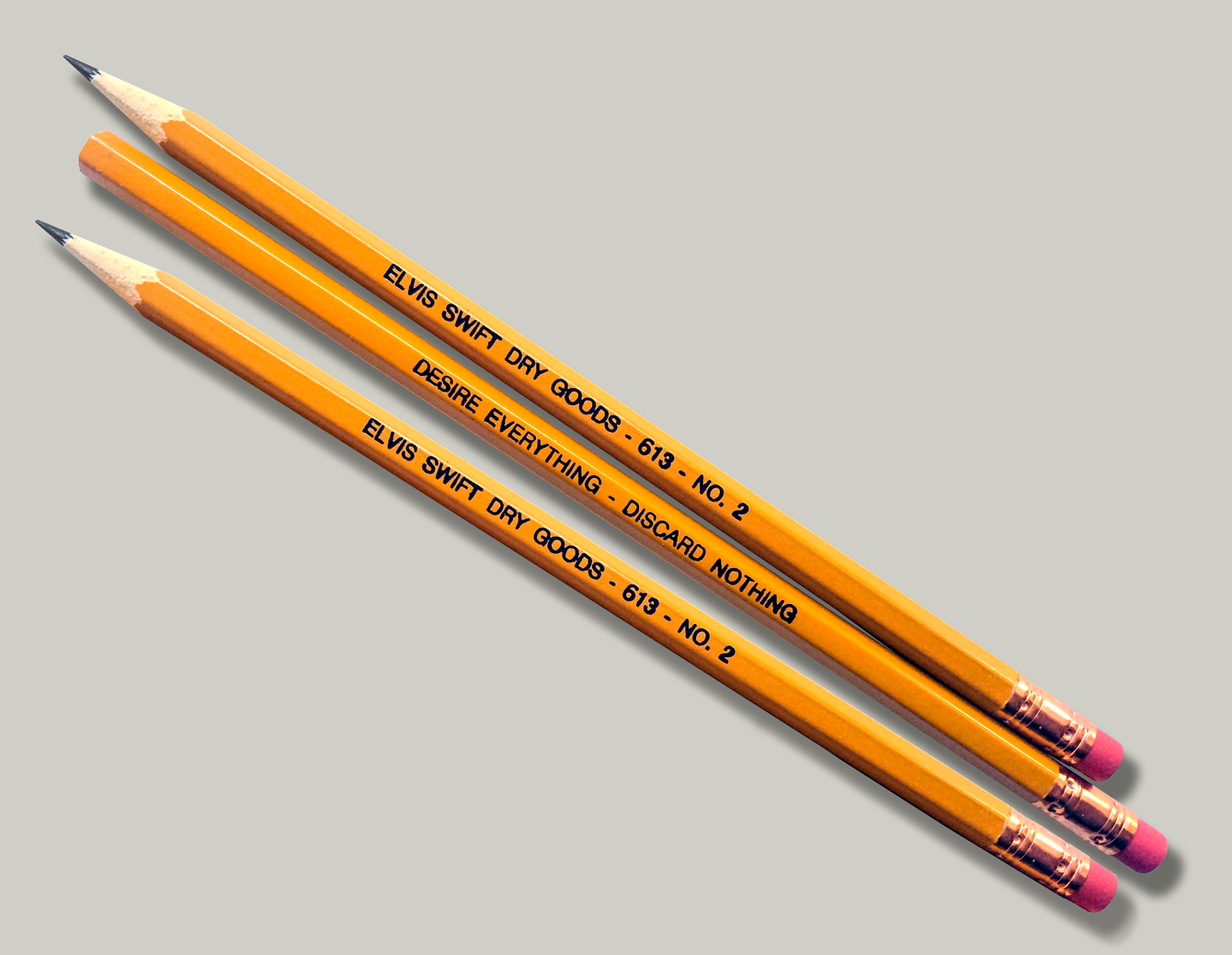 Pencill 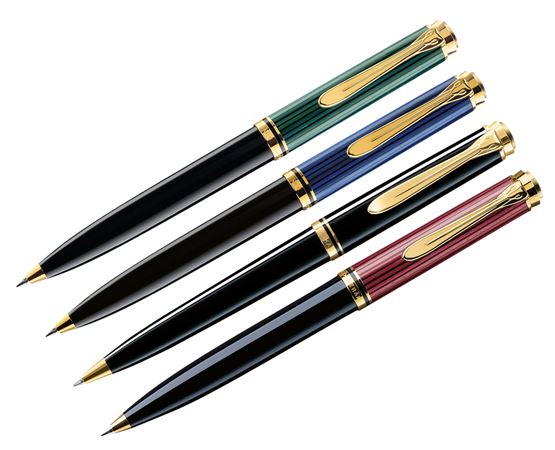 Pen 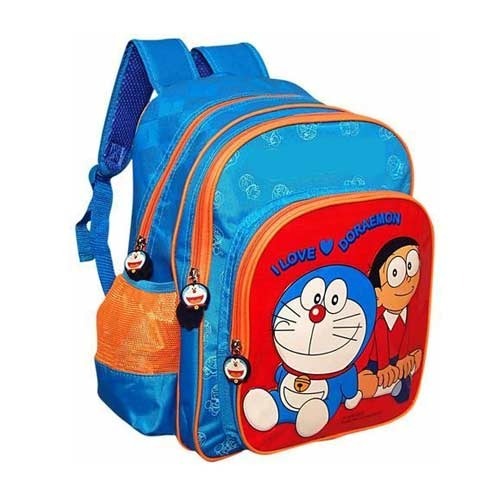 School bag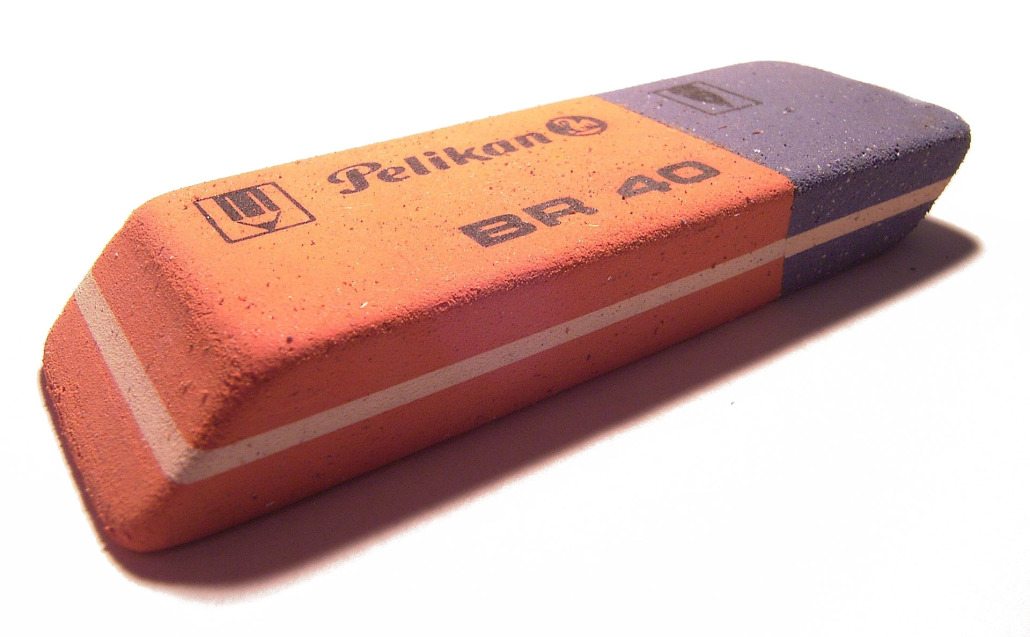 Eraser 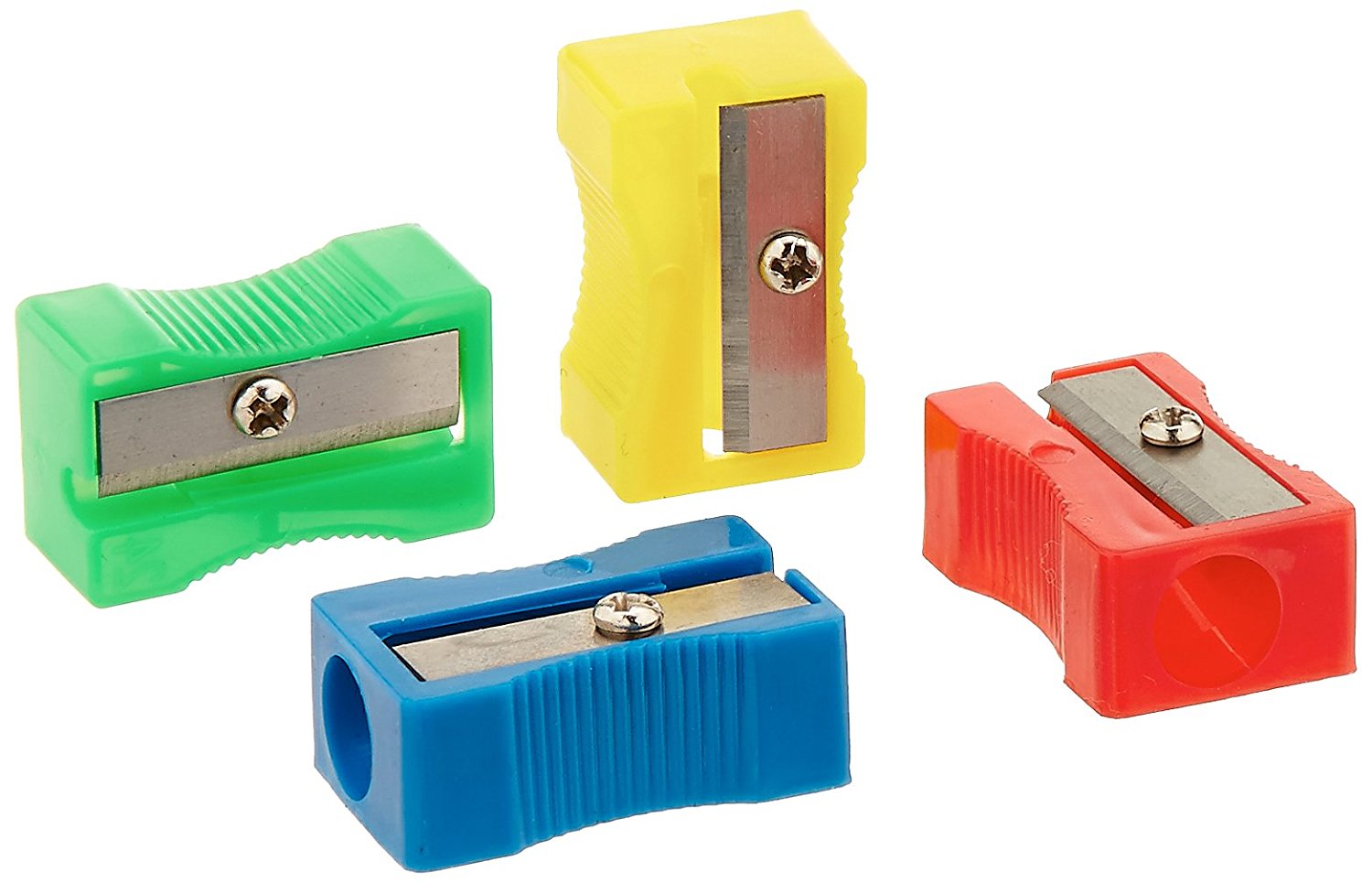 Sharpener 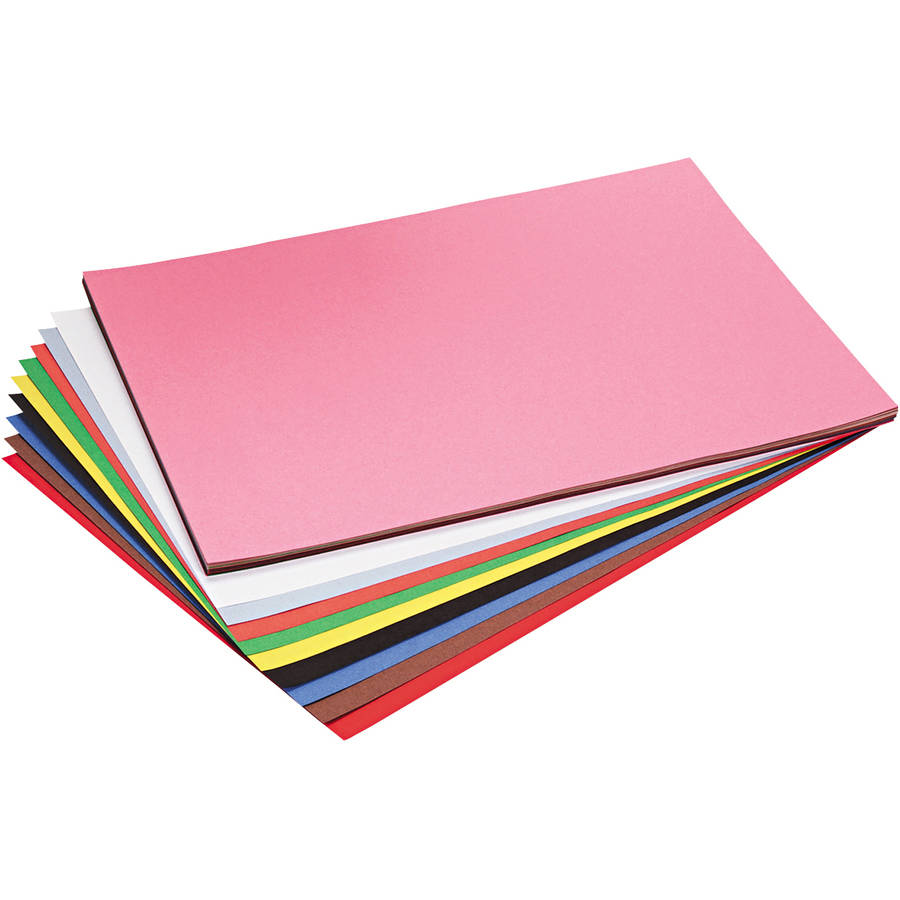 Paper 